ЖИРОВСКАЯ НАДЕЖДА КОНСТАНТИНОВНАОСНОВНАЯ ИНФОРМАЦИЯ:ОБРАЗОВАНИЕ:ОЦЕНКА ПРОФЕССИОНАЛЬНЫХ КВАЛИФИКАЦИЙ:Дата рождения:21.04.2003.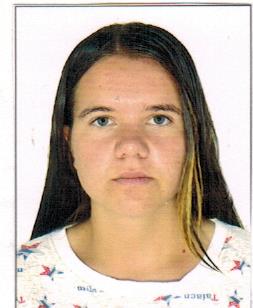 Семейное положение:Не замужемМесто жительства:Хабаровский край.с.дубовый мыс.ул дзержинского 25 кв 2.Телефон:+79098095963E-mail:nadezdazirovkaa@gmail.comЦЕЛЬ:Поиск работыПериодобученияНазвание учебного учрежденияСпециальность/профессия 20.08.2019.КГА ПОУ «Хабаровский технологический колледж»Продавец, контролёр-кассирНазвание профессииНазвание организации, производившей оценкуГод прохожденияОпыт работы (включая практическое обучение):ООО мини-маркет «Раз, Два».ООО «Стройматериалы»Профессиональные навыки:Оказывать посетителям данного магазина помощь, на приобретения данного товара. Консультировать их, рассказывать о акциях, скидках, продукции, данного магазина. А так же, следить за качеством и порядком в торговом зале, складе и полках магазина.Дополнительные навыки:Личные качества:Добросовестность, отзывчивость, дисциплинированность, коммуникабельность.На размещение в бланке данных резюме выпускников на сайте колледжа моейПерсональной информации и фото СОГЛАСЕННа размещение в бланке данных резюме выпускников на сайте колледжа моейПерсональной информации и фото СОГЛАСЕН